
«Об утверждении Порядка разработки и утверждения бюджетного прогноза Гривенского сельского поселения на долгосрочный период»В соответствии со статьей 170.1 Бюджетного кодекса Российской Федерации, Устава Гривенского сельского поселения, администрация Гривенского сельского поселения п о с т а н о в л я е т:Утвердить Порядок разработки и утверждения бюджетного прогноза Гривенского сельского поселения на долгосрочный период (прилагается). Общему отделу администрации Гривенского сельского поселения Калининского района обнародовать настоящее постановление на информационном стенде администрации Гривенского сельского поселения Калининского района, а также разместить на официальном сайте администрации Гривенского сельского поселения Калининского района в информационно-телекоммуникационной сети «Интернет».3. Контроль за выполнением настоящего постановления оставляю за собой.4. Постановление вступает в силу со дня его официального опубликования.Глава Гривенского сельского поселения Калининского района                                        Л.Г.Фикс                                              Приложение к Постановлению администрации Гривенского сельского поселенияот «__»______________ 20__г. №__Порядокразработки и утверждения бюджетного прогноза Гривенского сельского поселения на долгосрочный период1. Настоящий Порядок определяет сроки разработки и утверждения, период действия, состав и содержание бюджетного прогноза Гривенкого сельского поселения на долгосрочный период (далее - бюджетный прогноз).2. Под бюджетным прогнозом понимается документ, содержащий прогноз основных характеристик бюджета Гривенского сельского поселения, показатели финансового обеспечения муниципальных программ на период их действия, иные показатели, характеризующие бюджет Гривенского сельского поселения, а также содержащий основные подходы к формированию бюджетной политики на долгосрочный период.Бюджетный прогноз разрабатывается в случае, если Совет депутатов Гривенского сельского поселения принял решение о его формировании в соответствии с требованиями Бюджетного кодекса Российской Федерации и настоящего Порядка.Бюджетный прогноз разрабатывается каждые три года на шесть и более лет на основе прогноза социально-экономического развития Гривенского сельского поселения (далее - прогноз социально-экономического развития) на соответствующий период.Бюджетный прогноз может быть изменен с учетом изменения прогноза социально-экономического развития на соответствующий период и принятого решения Совета депутатов Гривенского сельского поселения о бюджете Гривенского сельского поселения на очередной финансовый год и на плановый период без продления периода его действия.3. Разработка бюджетного прогноза (проекта бюджетного прогноза, проекта изменений бюджетного прогноза) осуществляется Финансовым отделом (специалистом) Администрации Гривенского сельского поселения. Сроки разработки бюджетного прогноза (проекта бюджетного прогноза, проекта изменений бюджетного прогноза) устанавливаются постановлением (распоряжением) Администрации Гривенского сельского поселения.4. Бюджетный прогноз (изменения бюджетного прогноза) утверждается (утверждаются) постановлением Администрации Гривенского сельского поселения в срок, не превышающий двух месяцев со дня официального опубликования решения о бюджете Гривенского сельского поселения на очередной финансовый год и на плановый период.5. Бюджетный прогноз состоит из текстовой части и приложений.6. Текстовая часть бюджетного прогноза включает следующие основные разделы:1) цели и задачи долгосрочной бюджетной политики;2) условия формирования бюджетного прогноза;3) прогноз основных характеристик бюджета Гривенского сельского поселения;4) показатели финансового обеспечения муниципальных программ  Гривенского сельского поселения на период их действия;5) оценка и минимизация бюджетных рисков.Бюджетный прогноз может включать в себя другие разделы, необходимые для определения основных подходов к формированию бюджетной политики в долгосрочном периоде.7. К содержанию разделов бюджетного прогноза предъявляются следующие основные требования:1) первый раздел должен содержать описание целей, задач и основных подходов к формированию долгосрочной бюджетной политики;2) второй раздел должен содержать сведения о прогнозируемой макроэкономической ситуации в долгосрочном периоде и ее влиянии на показатели бюджета Гривенского сельского поселения;3) третий раздел должен содержать анализ основных характеристик бюджета Гривенского сельского поселения (доходы, расходы, дефицит (профицит), источники финансирования дефицита, объем муниципального долга, иные показатели);4) четвертый раздел должен содержать прогноз предельных расходов на финансовое обеспечение муниципальных программ Гривенского сельского поселения (на период их действия), а также, при необходимости, обоснование методологических подходов к формированию указанных расходов, порядок, основания и сроки изменения показателей финансового обеспечения муниципальных программ Гривенского сельского поселения;5) пятый раздел должен содержать анализ основных рисков, влияющих на сбалансированность бюджета городского округа, объем муниципального долга.8. Приложения к тексту бюджетного прогноза содержат:1) прогноз основных характеристик бюджета Гривенского сельского поселения (по форме согласно Приложению № 1 к настоящему Порядку);2) показатели финансового обеспечения муниципальных программ Гривенского сельского поселения (по форме согласно Приложению № 2 к настоящему Порядку).Форма, утвержденная Приложением № 1 к настоящему Порядку, при необходимости может быть дополнена иными показателями, характеризующими параметры бюджета Гривенского сельского поселения.9. Проект бюджетного прогноза (изменений в бюджетный прогноз) подлежит общественному обсуждению.Форма, порядок и сроки проведения общественного обсуждения проекта бюджетного прогноза (изменений в бюджетный прогноз) устанавливаются Администрацией Гривенского сельского поселения и должны содержать положение о необходимости размещения бюджетного прогноза (изменений в бюджетный прогноз) на официальном сайте Администрации Гривенского сельского поселения, а также на общедоступном информационном ресурсе стратегического планирования в информационно-телекоммуникационной сети «Интернет».10. В случаях, установленных решениями Совета депутатов Гривенского сельского поселения, бюджетный прогноз направляется в контрольно-счетный орган муниципального образования для проведения финансово - экономической экспертизы, в том числе на соответствие проекту решения о местном бюджете на очередной финансовый год (очередной финансовый год и плановый период) не позднее 30 календарных дней до внесения указанного проекта на рассмотрение Советом депутатов Гривенского сельского поселения.11. Указанная в пункте 10 настоящего Порядка экспертиза завершается подготовкой заключения контрольно-счетного органа муниципального образования, которое подлежит рассмотрению Администрацией Гривенского сельского поселения до утверждения бюджетного прогноза.В случае направления отрицательного заключения на проект бюджетного прогноза, его показатели подлежат уточнению в соответствии с проектом решения о местном бюджете на очередной финансовый год (очередной финансовый год и плановый период).12. Заключение контрольно-счетного органа муниципального образования по результатам финансово-экономической экспертизы бюджетного прогноза должно быть представлено контрольно-счетным органом муниципального образования в Администрацию Гривенского сельского поселения не позднее чем за ______ рабочих дней до дня рассмотрения проекта решения о бюджете на очередной финансовый год (очередной финансовый год и плановый период) Советом депутатов Гривенского сельского поселения.13. Бюджетный прогноз подлежит обязательной государственной регистрации в федеральном государственном реестре документов стратегического планирования в порядке и сроки, установленные Правительством Российской Федерации, с учетом требований законодательства Российской Федерации о государственной, коммерческой, служебной и иной охраняемой законом тайне.Государственную регистрацию бюджетного прогноза осуществляет Финансовый отдел (специалист) Администрации Гривенского сельского поселения.Глава Администрации Гривенского сельского поселения (Глава поселения) несет ответственность за достоверность и своевременность представления информации для государственной регистрации бюджетного прогноза.Приложение № 1 к Порядку разработки и утверждения бюджетного прогноза Гривенского сельского поселенияПрогноз основных характеристик бюджета Гривенского сельского поселения(тыс. руб.)Приложение № 2 к Порядку разработки и утверждения бюджетного прогноза Администрации Гривенского сельского поселенияПоказатели финансового обеспечениямуниципальных программ Гривенского сельского поселения(тыс. руб.)--------------------------------<*> При наличии нескольких источников финансового обеспечения муниципальных программ (средства федерального бюджета, областного бюджета, бюджета муниципального образования и т.д.) данные приводятся в разрезе таких источников.<**> Заполнение граф осуществляется с учетом периода действия муниципальных программ.                 ПРОЕКТ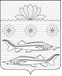 АДМИНИСТРАЦИЯ ГРИВЕНСКОГО СЕЛЬСКОГО ПОСЕЛЕНИЯ КАЛИНИНСКОГО РАЙОНА                 ПРОЕКТАДМИНИСТРАЦИЯ ГРИВЕНСКОГО СЕЛЬСКОГО ПОСЕЛЕНИЯ КАЛИНИНСКОГО РАЙОНА                 ПРОЕКТАДМИНИСТРАЦИЯ ГРИВЕНСКОГО СЕЛЬСКОГО ПОСЕЛЕНИЯ КАЛИНИНСКОГО РАЙОНА                 ПРОЕКТАДМИНИСТРАЦИЯ ГРИВЕНСКОГО СЕЛЬСКОГО ПОСЕЛЕНИЯ КАЛИНИНСКОГО РАЙОНА                 ПРОЕКТАДМИНИСТРАЦИЯ ГРИВЕНСКОГО СЕЛЬСКОГО ПОСЕЛЕНИЯ КАЛИНИНСКОГО РАЙОНА                 ПРОЕКТАДМИНИСТРАЦИЯ ГРИВЕНСКОГО СЕЛЬСКОГО ПОСЕЛЕНИЯ КАЛИНИНСКОГО РАЙОНА                 ПРОЕКТАДМИНИСТРАЦИЯ ГРИВЕНСКОГО СЕЛЬСКОГО ПОСЕЛЕНИЯ КАЛИНИНСКОГО РАЙОНАПРОЕКТПРОЕКТПРОЕКТПРОЕКТПРОЕКТПРОЕКТПРОЕКТПОСТАНОВЛЕНИЕПОСТАНОВЛЕНИЕПОСТАНОВЛЕНИЕПОСТАНОВЛЕНИЕПОСТАНОВЛЕНИЕПОСТАНОВЛЕНИЕПОСТАНОВЛЕНИЕот№станица Гривенскаястаница Гривенскаястаница Гривенскаястаница Гривенскаястаница Гривенскаястаница Гривенскаястаница Гривенская№ п/пНаименование показателяОчеред ной год (n)Первый год планового периода (n)Второй год планового периода (n)n + 3n + 4n + 51.Доходы бюджета -всегов том числе:1.1.- налоговые доходы1.2.- неналоговые доходы1.3.- безвозмездные поступления2.Расходы бюджета -всегов том числе:2.1.- на финансовое обеспечение муниципальных программ2.2.- на непрограммные направления расходов бюджета3.Дефицит (профицит) бюджета4.Отношение дефицита бюджета к общему годовому объему доходов бюджета города без учета объема безвозмездных поступлений (в процентах)5.Источники финансирования дефицита бюджета -всегов том числе:5.1. -5.nУказывается состав источников финансирования дефицита бюджета6.Объем муниципального долга на 1 января соответствующего финансового года7.Объем муниципальных заимствований в соответствующем финансовом году8.Объем средств, направляемых в соответствующем финансовом году на погашение суммы основного долга по муниципальным заимствованиям9.Объем расходов на обслуживание муниципального долга№ п/пНаименование показателяОчередн ой год (n)Первый год планового периода (n)<**>Второй год планового периода (n)<**>n + 3n + 4n + 51.Расходы бюджета -всегов том числе:1.1.Расходы на реализацию муниципальных программ - всегов том числе:1.1.1.- муниципальная программа 1 <*>1.1.2.- муниципальная программа 2 <*>1.1.n....1.2.Непрограммные направления расходов бюджета